Инвестиционная площадка № 67-04-02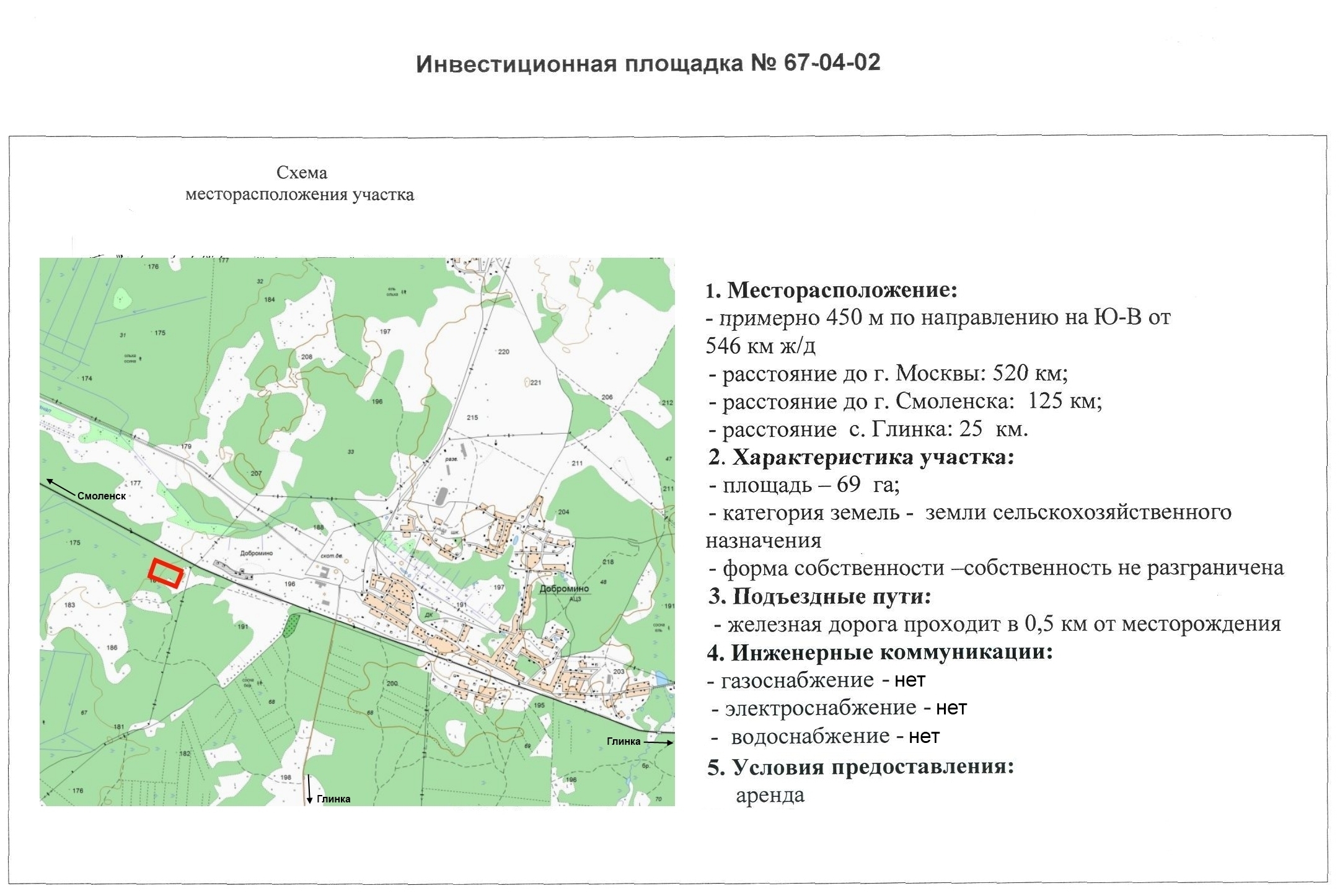 1. Месторасположение:- Смоленская область, Глинковский район, Доброминское сельское поселение, примерно 450 м по направлению на юго-восток от 546 км ж/д;- расстояние до г. Москва: 520 км;- расстояние до г. Смоленск: 125 км;- расстояние до с. Глинка: 25 км.2. Характеристика участка:- площадь: 69 га;- категория земель: земли сельскохозяйственного назначения.- приоритетное направление использования: для производственных целей;- форма собственности: собственность не разграничена.3.Подъездные пути:- железная дорога на расстоянии 0,5 км от месторождения.4. Инженерные коммуникации:- газоснобжение: в 1000 м расположено ГРП, давление 6 кг/кв. см, сроки технологического присоединения- 6 мес., возможное потребление 420 куб. м/час.- электроэнергия: Точка подключения ПС Глинка 110/35/10 расположена в 0,75 км,  резерв мощности для технологического присоединения -3,7 МВА , сроки осуществления тех. присоединения 6 месяцев, ориентировочная  стоимость тех. присоединения-   44 тыс. руб.     - водоснабжение: точка подключения в 1000 м, максимальная мощность 20 куб. м/час, сроки тех. присоединения 1 м., ст-ть согласно смете.5.Условия предоставления:- долгосрочная аренда;- выкуп.